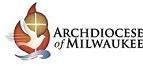 Archdiocese of Milwaukee 175th AnniversaryMiddle School Unit Theme 6: Growth of the Catholic Church during and after World War IIEssential Question:  How have people/events in Wisconsin history influenced the creation, evolution, and priorities of the Archdiocese of Milwaukee?Key Understandings: World War II had a profound impact on the lives of all citizens and the archdiocese and local parishes responded.This was a time of growth for parishes and Catholic organizations flourished.Suggested Activities:Research significant people/events in this time period.  If applicable, identify the elements of each that aligned or conflicted with Catholic Social Teachings:Cold WarCivil Rights Act of 1957Korean WarJohn F. Kennedy (35th President)What were national concerns regarding electing a Catholic president?Archbishop Moses E. Kiley (1940-1953)Archbishop Albert G. Meyer (1953-1958)Dorothy DayPope Pius XIICreate timelines, visual representations, or written overview of the growth of Catholicism during this time.  Analyze factors that led to this growth.Interview parishioners/relatives/nursing home residents who lived through WWII.  How did the church support families in need?What was parish life like during this time?Were they members of any church-sponsored social or service groups?Research or interview parish members who were or are members of organizations that were created to build community during this time: CYO, CCD, Christian Women and Men’s organizations, Holy Name Society, Parish Patriotic ralliesWhat was the purpose of the organization then?  Now?How do these groups support the parish and its parishioners?Assessment:Create a presentation (written, pictorial, oral) that summarizes the impact of a significant person or event (from activities above) on the Catholic Church and Catholics in the Archdiocese of Milwaukee.Discuss who the audience might be for the information.Determine (by teams or as a class) how the information will be shared with the target audience.  This can be done collaboratively or you may have predetermined options.Provide clear criteria (rubric) for the final product.  Correlate the criteria to history, ELA and CST standards outlined in the unit plan.Produce a video or other multimedia presentation that is directly related to a key understanding in a unit theme. (See Rubric, Video Guidelines and Application below)Reflection:The church has a history of supporting families through challenging times.  Based on what you have learned about parish life during and after WWII, what challenges are people in your parish community facing and how does your parish support them?  In what ways can you support those in need in your parish and local community?Resources:Historical Overview of the Archdiocese of Milwaukee including articles and archival documents.View Original Historical Documents – Original documents- letters, speeches, etc.March on MilwaukeeVideo Rubric   Archdiocese of Milwaukee 175th Video Submission ApplicationVideo Guidelines and Submission Process